Guía estimulación cognitiva5° básicoSemana 6 de julio 2020¡Vamos a jugar!Recuerda que si no tienes donde imprimir puedes realizar los juegos en el computador.Descubra   las   siguientes   palabras   a   partir   de   los   símbolos correspondientes: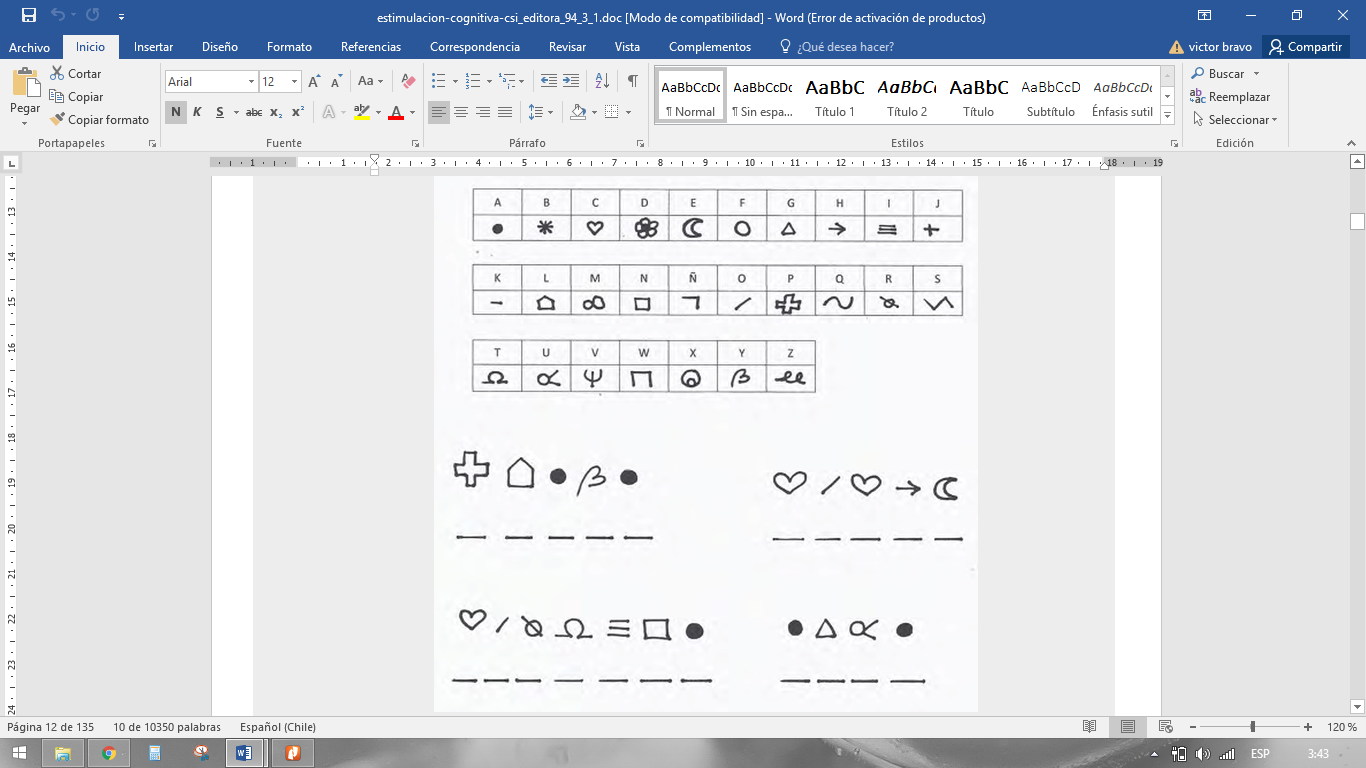 ¡Preste atención! Marque con una cruz cada vez que aparezca el símbolo :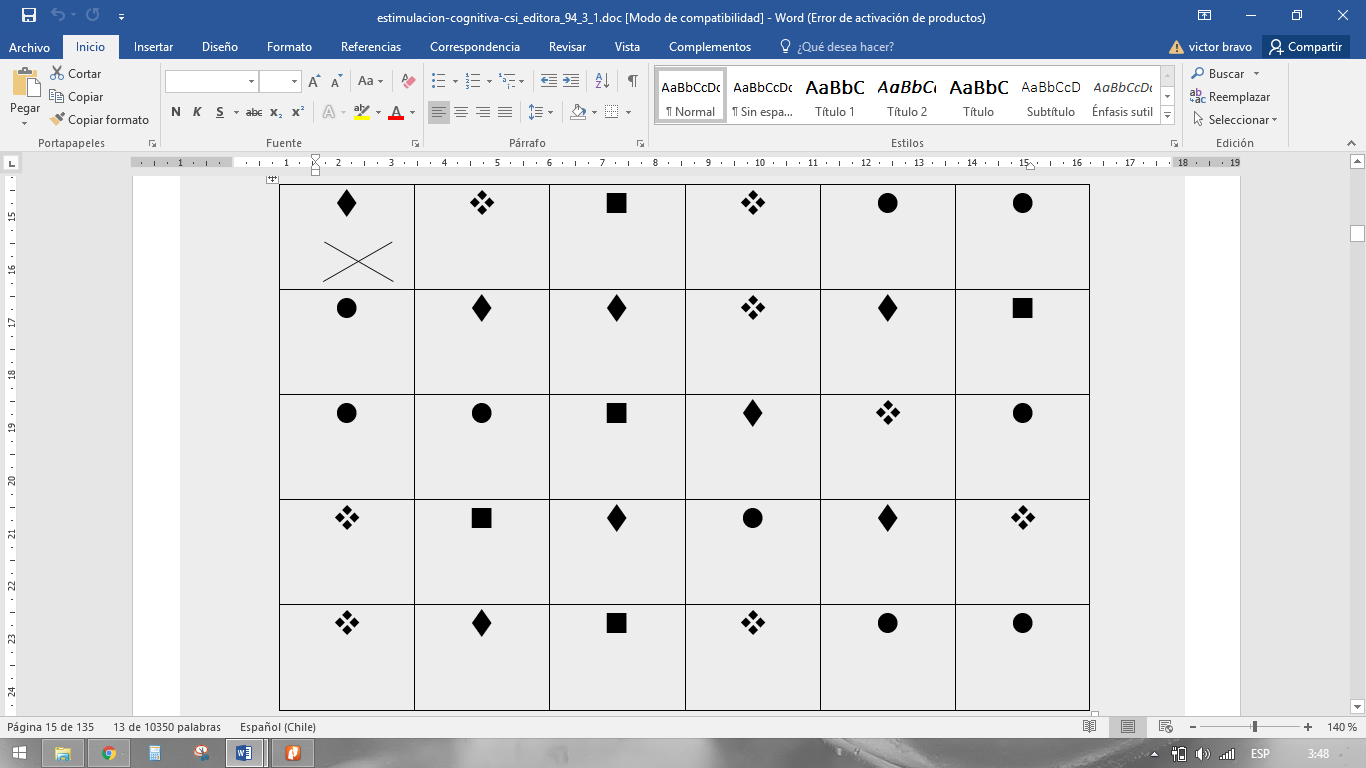 ¡Los objetos de la cocina se han perdido! Búsquelos en la siguiente sopa de letras: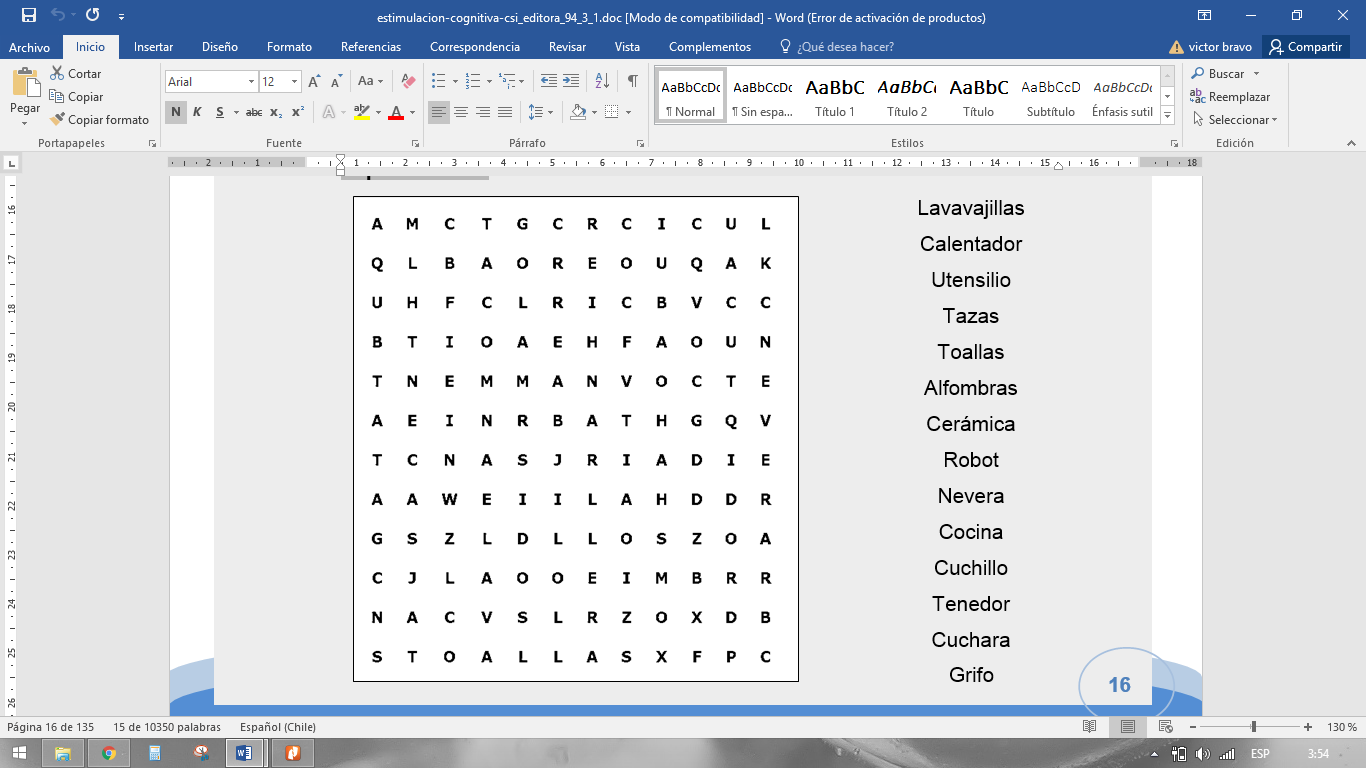 